						         PATVIRTINTA						         Kėdainių šviesiosios gimnazijos  direktoriaus 2023 m. vasario 9 d.įsakymu Nr. V1-8KĖDAINIŲ ŠVIESIOSIOS GIMNAZIJOSMOKINIŲ INDIVIDUALIOS PAŽANGOS MODELIO ĮGYVENDINIMO TVARKOS APRAŠASI SKYRIUSBENDROSIOS NUOSTATOSMokinių individualios pažangos įgyvendinimo tvarkos aprašas (toliau – Aprašas) reglamentuoja mokinių individualios pažangos stebėjimo, fiksavimo ir vertinimo tvarką gimnazijoje. Dokumentas parengtas, remiantis  Nuosekliojo mokymosi pagal bendrojo lavinimo programas tvarkos aprašu, patvirtintu Lietuvos Respublikos švietimo ir mokslo ministro 2012 m. gegužės 8 d. įsakymu Nr. V-766 „Dėl nuosekliojo mokymosi pagal bendrojo ugdymo programas tvarkos aprašo patvirtinimo“,  atnaujintomis pagrindinio ir vidurinio ugdymo programomis, patvirtintomis 2022 m. rugsėjo 30 d. įsakymu Nr. V-1541 „Dėl Švietimo, mokslo ir sporto ministro 2022 m. rugpjūčio 24 d. įsakymo Nr. V-1269 „Dėl priešmokyklinio, pradinio, pagrindinio ir vidurinio ugdymo bendrųjų programų patvirtinimo“ pakeitimo“ ir išdėstymo nauja redakcija „Dėl priešmokyklinio, pradinio, pagrindinio ir vidurinio ugdymo bendrųjų programų patvirtinimo.Aprašo paskirtis – nustatyti mokinių individualios pažangos modelio įgyvendinimo tvarką gimnazijoje.Apraše vartojamos šios sąvokos: Mokinio pasiekimų ir pažangos vertinimas – kriterijais grįstas ugdymosi ir mokymosi stebėjimas ir grįžtamasis ryšys, informacijos apie mokymosi procesus ir rezultatus rinkimas ir kaupimas, interpretavimas ir naudojimas mokymo ir mokymosi kokybei užtikrinti.Mokinio individuali pažanga – įvykęs pokytis akademinėje, socialinėje, emocinėje ir kitose mokinio gyvenimo srityse lyginant dabartinius mokinio pasiekimus su  ankstesniais (kriterijus – mokinio pastangos).Įsivertinimas – paties mokinio ugdymosi proceso, pasiekimų ir pažangos stebėjimas, vertinimas ir apmąstymas, numatant tolesnius mokymosi žingsnius.Mokymosi lygis (ML) – etapais vykdomas vertinimas, kurio metu atsižvelgiama į mokinio mokėjimą mokytis, dalyko žinias ir supratimą, dalykinį mąstymą, komunikavimą ir problemų sprendimą. II SKYRIUSMOKINIŲ INDIVIDUALIOS PAŽANGOS MODELIO TIKSLAS IR UŽDAVINIAIMokinio individualios pažangos modelio tikslas – siekti kiekvieno mokinio asmeninės pažangos per tam tikrą laikotarpį, atsižvelgiant į mokymosi startą bei asmenines raidos galimybes, mokiniui optimalų tempą ir bendrosiose ugdymo programose numatytus reikalavimus.Uždaviniai:padėti mokiniui pažinti save, stebėti, apmąstyti ir adekvačiai įsivertinti savo pažangą, nusistatyti nesėkmių priežastis ir planuoti tolesnį mokymąsi; sudaryti sąlygas visiems mokiniams individualiai pasiekti jo galias atitinkančius ugdymosi rezultatus;laiku nustatyti iškylančius ugdymosi sunkumus ir numatyti būdus jiems šalinti;stiprinti tėvų (globėjų, rūpintojų) ir mokyklos bendradarbiavimą, siekiant užtikrinti palankiausias vaikams ugdymosi sąlygas.III SKYRIUSMOKINIŲ INDIVIDUALIOS PAŽANGOS STEBĖJIMAS, FIKSAVIMAS IR VERTINIMASMokinių individualios pažangos stebėjimas, fiksavimas ir vertinimas vykdomas remiantis MIP modeliu (1 priedas).Mokinys:pamokoje įvairiais refleksijos būdais stebi ir įsivertina, kaip jam sekasi pasiekti mokymosi pamokoje uždavinius. klasės valandėlių metu nusistato dalykų mokymosi lygius (ML) (5 priedas), vadovaudamasis ML nustatymo aprašymu (3 priedas);susipažįsta su mokytojų nustatytais dalykų mokymosi lygiais (ML) (4 priedas) ir juos lygina su savo  ML (5 priedas);parengia individualios pažangos planą (2 priedas), išsikelia MIP tikslą ateinančiam mokymosi laikotarpiui, suplanuoja įgyvendinimo žingsnius;įsivertina MIP tikslo siekimo žingsnių veiksmingumą, koreguoja (arba suplanuoja naujus) įgyvendinimo žingsnius; reflektuoja, konsultuojasi ir aptaria MIP plano rezultatus su klasės vadovu, tėvais, dalykų mokytojais;dalyvauja bendrose „Mokinys – mokinio tėvai – klasės vadovas – mokytojas – pagalbos specialistai“ konsultacijose, kurios organizuojamos, jei mokytojų ML vertinimai yra žemi (0 arba 1), vykdo numatytas priemones, skirtas mokinio MIP gerinimui; dalinasi sėkminga MIP patirtimi klasės valandėlės metu mokslo metų pabaigoje.Mokytojas: pasirenka savo arba MIP grupės rekomenduotus MIP stebėjimo ir fiksavimo įrankius (6,7 priedai)  ir metodinėje grupėje aptaria ir pristato dalyko pamokose naudojamą MIP stebėjimo ir fiksavimo tvarką;vertina MIP pamokose, baigę temą /skyrių, ją aptaria su mokiniais;vadovaudamasis  ML nustatymo aprašymu (3 priedas) nustato kiekvieno mokinio mokymosi lygį (ML) ir Google diske  10, 01, 04-05 mėn. pagal į TAMO atsiųstą nuorodą užpildo ML nustatymo lentelę (4 priedas);dalyvauja individualiose konsultacijose, jei mokytojų ML vertinimai yra žemi (0 arba 1), numato  priemones, skirtas mokinio MIP gerinti;mokslo metų pabaigoje dalykų mokytojų metodinėse grupėse aptaria  pasirinkto MIP modelio įgyvendinimo sėkmingumą, teikia siūlymus.Klasės vadovas: Supažindina mokinius ir tėvus  su Mokinio individualios pažangos modelio įgyvendinimo tvarkos aprašu kiekvienų mokslo metų pradžioje;veda klasės valandėles (11, 02, 05-06 mėn.),  skirtas MIP modeliui įgyvenditi; konsultuoja mokinius kaip teisingai nusistatyti ML, parengti MIP planą, išsikelti uždavinį, numatyti įgyvendinimo žingsnius ir kt; inicijuoja individualias mokinio ir mokytojų konsultacijas, jei mokinio ir mokytojų nustatyti ML vertinimai skiriasi daugiau nei 2 punktais; organizuoja individualias konsultacijas, kuriose dalyvauja mokinys, tėvai, mokytojai, specialistai, jei mokytojų ML vertinimai yra žemi (0 ar 1). Jų metu numato priemones, skirtas mokinio MIP gerinti. reflektuoja apie klasės mokinių pažangą klasės valandėlių, individualių pokalbių ir konsultacijų metu;mokslo metų pabaigoje atlieka klasės mokinių MIP analizę,  skatina mokinius dalintis sėkmingomis MIP patirtimis, teikia duomenis ir siūlymus administracijai apie mokinių individualios pažangos pokyčius.Pagalbos mokiniui specialistai:pagal poreikį dalyvauja individualiose konsultacijoje;padeda mokiniams nusistatyti mokymosi nesėkmių priežastis ir įveikti mokymosi sunkumus;teikia pagalbą dalykų mokytojams ir klasių vadovams, siekiant užtikrinti  mokinių individualią pažangą;bendradarbiauja su mokinių tėvais (globėjais, rūpintojais), teikia informaciją apie pagalbos būdus mokiniui mokymosi sunkumams įveikti.Mokinių tėvai (globėjai, rūpintojai):kasmet susipažįsta su Mokinio individualios pažangos modelio įgyvendinimo tvarkos aprašu;susipažįsta su mokinio MIP planu (2 priedas) pasirašytinai, padeda jį įgyvendinti, domisi pažangos rezultatais; ne mažiau kaip 1–2 kartus per mokslo metus lankosi gimnazijoje, bendradarbiauja su klasės vadovu ir dėstančiais mokytojais, aptaria vaiko individualios pažangos rezultatus ir jų gerinimo galimybes.MIP grupė:inicijuoja MIP modelio įgyvendinimą;atlieka  mokinių individualios pažangos tyrimus;teikia siūlymus MIP modeliui efektyvinti; esant reikalui koreguoja MIP modelį.Administracija:organizuoja klasėje dirbančių mokytojų pasitarimus dėl mokinių individualios pažangos užtikrinimo ir pateikia siūlymus dėl pažangos gerinimo strategijų; inicijuoja individualius pokalbius su mokymosi ir elgesio sunkumų turinčiais mokiniais, dalyvaujant klasės vadovui, dalyko mokytojui, mokinio tėvams (globėjams, rūpintojams); analizuoja klasių vadovų pateiktus duomenis apie mokinių individualios  pažangos pokyčius;analizuoja mokinių individualios mokymosi pažangos tyrimų rezultatus, vertina MIP procesą, teikia siūlymus;pagal poreikį dalyvauja klasės MIP refleksijos valandėlėse.IV SKYRIUSBAIGIAMOSIOS NUOSTATOSSiūlymus dėl Aprašo įgyvendinimo ir mokinių individualios pažangos stebėjimo, analizavimo, vertinimo, fiksavimo procedūrų keitimo teikia gimnazijos pedagogai, mokiniai, tėvai.Mokinių individualios pažangos modelio įgyvendinimo tvarkos aprašas galioja iki tol, kol nebus patvirtinta nauja Aprašo redakcija._______________________________________Kėdainių šviesiosios gimnazijos		Mokinių individualios pažangos modelio įgyvendinimo		tvarkos aprašo		1 priedas KĖDAINIŲ ŠVIESIOSIOS GIMNAZIJOS MIP MODELIO ĮGYVENDINIMO SCHEMAKėdainių šviesiosios gimnazijosMokinių asmeninės pažangos modelio įgyvendinimotvarkos aprašo2 priedas KĖDAINIŲ ŠVIESIOSIOS GIMNAZIJOS....... klasės mokinio (ės) .............................................................................INDIVIDUALIOS PAŽANGOS PLANAS  (1) Data...................................Įsivertinimas.Mano mokymosi  (ML) lygis............................................................................ Esama situacija, nuo kurios pradedu planuoti pokyčius ...........................................................................................................................................................................................................................................................Ko aš sieksiu? Mano mokymosi uždavinys................................................................................................................................................................................................................................................................................Kaip aš to sieksiu? Mano žingsniai uždaviniui pasiekti:1..........................................................................................................................................................................................................................................................................................................................................................2..........................................................................................................................................................................................................................................................................................................................................................3..........................................................................................................................................................................................................................................................................................................................................................Koks rezultatas parodys, kad man sekasi?1..........................................................................................................................................................................................................................................................................................................................................................2..........................................................................................................................................................................................................................................................................................................................................................3..........................................................................................................................................................................................................................................................................................................................................................Klasės vadovo v., pavardė, parašasMokinio v., pavardė, parašasTėvų (globėjų) v., pavardė, parašas INDIVIDUALIOS PAŽANGOS ĮSIVERTINIMAS (2)Galutinis mokinio individualios pažangos uždavinio įgyvendinimo įsivertinimas. Kas pavyko? ..........................................................................................................................................................................................................................................................................................................................................................................................................................................................................................................................................                                                                              Kėdainių šviesiosios gimnazijos                                                                              Mokinių asmeninės pažangos modelio įgyvendinimo                                                                              tvarkos aprašo                                                                              3 priedas                                                                       Kėdainių šviesiosios gimnazijos                                                                       Mokinių asmeninės pažangos  modelio įgyvendinimo tvarkos aprašo                                                                       4 priedasmoKYMOSI  LygiO  (ml)  NUSTATYMAS Mano ML = (mokėjimas mokytis + žinios ir supratimas + komunikavimas + dalykinis mąstymas + problemų sprendimas) : 5                                                                       Kėdainių šviesiosios gimnazijos                                                                       Mokinių asmeninės pažangos modelio įgyvendinimo tvarkos aprašo                                                                       5 priedas                                                                                                                                                                                    Kėdainių šviesiosios gimnazijos                                                                              Mokinių asmeninės pažangos modelio įgyvendinimo                                                                              tvarkos aprašo                                                                              6 priedasMokinio individualios pažangos stebėjimo  ir fiksavimo pamokoje įrankisKėdainių šviesiosios gimnazijosMokinių asmeninės pažangos modelio įgyvendinimotvarkos aprašo7 priedas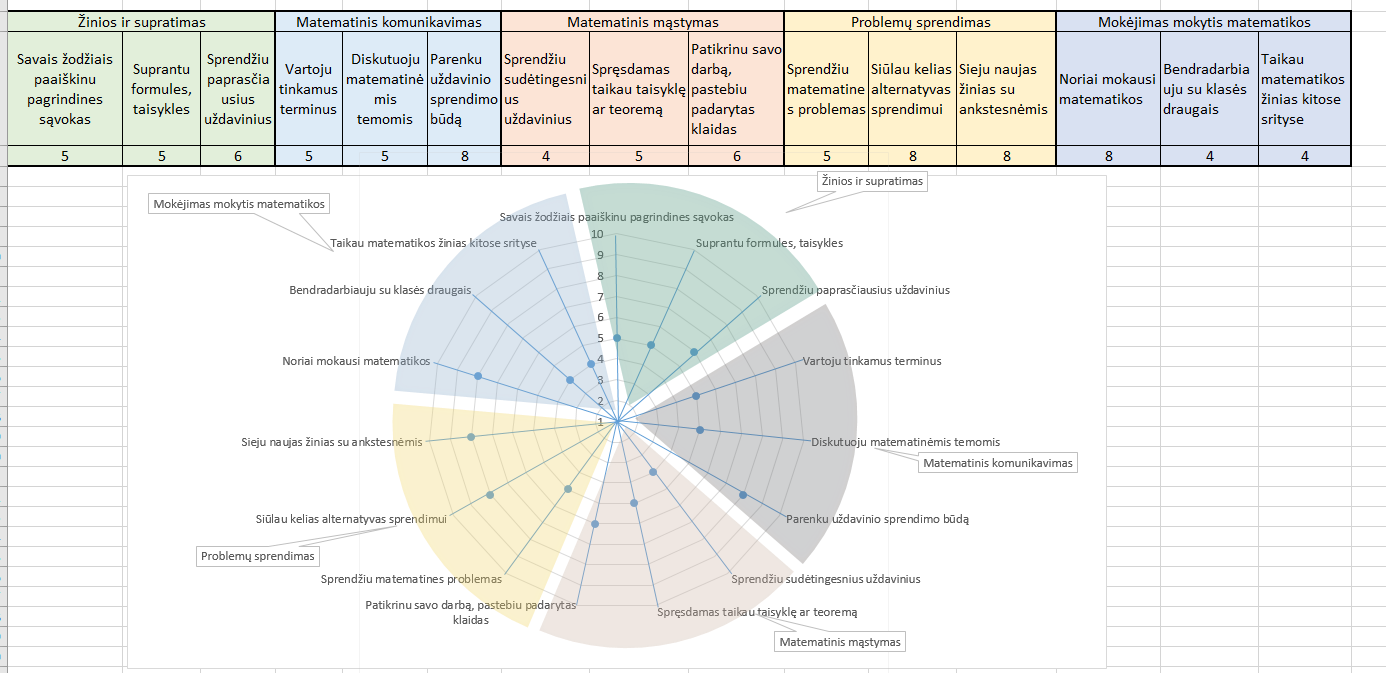 Klasės valandėlės dataKur esu šiuo metu? Ką jau padariau, siekdamas savo tikslo? (aprašyti atliktus žingsnius, veiksmus, įvykius)Mano MMK lygisMano tolimesni žingsniai siekiant pasirinkto uždavinioPokyčius ir siekius aptariu su tėvais(tėvų parašas ir data)01-03-06-KĖDAINIŲ ŠVIESIOSIOS GIMNAZIJOS....... klasės mokinio (ės) .............................................................................Mokymosi lygio (ML) įvertinimo lentelėKĖDAINIŲ ŠVIESIOSIOS GIMNAZIJOS....... klasės mokinio (ės) .............................................................................Mokymosi lygio (ML) įvertinimo lentelėKĖDAINIŲ ŠVIESIOSIOS GIMNAZIJOS....... klasės mokinio (ės) .............................................................................Mokymosi lygio (ML) įvertinimo lentelėKĖDAINIŲ ŠVIESIOSIOS GIMNAZIJOS....... klasės mokinio (ės) .............................................................................Mokymosi lygio (ML) įvertinimo lentelėKĖDAINIŲ ŠVIESIOSIOS GIMNAZIJOS....... klasės mokinio (ės) .............................................................................Mokymosi lygio (ML) įvertinimo lentelėKĖDAINIŲ ŠVIESIOSIOS GIMNAZIJOS....... klasės mokinio (ės) .............................................................................Mokymosi lygio (ML) įvertinimo lentelėKĖDAINIŲ ŠVIESIOSIOS GIMNAZIJOS....... klasės mokinio (ės) .............................................................................Mokymosi lygio (ML) įvertinimo lentelėKĖDAINIŲ ŠVIESIOSIOS GIMNAZIJOS....... klasės mokinio (ės) .............................................................................Mokymosi lygio (ML) įvertinimo lentelėKĖDAINIŲ ŠVIESIOSIOS GIMNAZIJOS....... klasės mokinio (ės) .............................................................................Mokymosi lygio (ML) įvertinimo lentelėKĖDAINIŲ ŠVIESIOSIOS GIMNAZIJOS....... klasės mokinio (ės) .............................................................................Mokymosi lygio (ML) įvertinimo lentelėKĖDAINIŲ ŠVIESIOSIOS GIMNAZIJOS....... klasės mokinio (ės) .............................................................................Mokymosi lygio (ML) įvertinimo lentelėKĖDAINIŲ ŠVIESIOSIOS GIMNAZIJOS....... klasės mokinio (ės) .............................................................................Mokymosi lygio (ML) įvertinimo lentelėKĖDAINIŲ ŠVIESIOSIOS GIMNAZIJOS....... klasės mokinio (ės) .............................................................................Mokymosi lygio (ML) įvertinimo lentelėDataMokinio pavardė, vardasMokinio pavardė, vardasEtika/ TikybaEtika/ TikybaLietuvių k.Lietuvių k.Anglų k.Anglų k.Rusų/VokiečiųRusų/VokiečiųMatematikaBiologijaBiologijaFizikaFizikaChemijaChemijaGeografijaGeografijaIstorijaIstorijaITITDailėDailėBiotech.Biotech.MuzikaMuzikaEkonomika/VerslumasEkonomika/VerslumasEkonomika/VerslumasFizinis ugd.VidurkisVidurkis 10- Mokinio vertinimai Mokinio vertinimai 10- Mokytojųvertinimai Mokytojųvertinimai 01- Mokinio vertinimai Mokinio vertinimai 01- Mokytojųvertinimai Mokytojųvertinimai 03- Mokinio vertinimai Mokinio vertinimai 03- Mokytojųvertinimai Mokytojųvertinimai 06- Mokinio vertinimai Mokinio vertinimai 06- Mokytojųvertinimai MokytojųvertinimaiLygis0 1234Aprašomieji vertinimai\ Procentinė vertėLabai prasta: nepriimtina, beveik niekada, iki 10 proc.Prasta:                  nepatenkinama, neveiksminga, netinkama, retai, nuo11 iki 30 proc.Patenkinama:                   vidutiniška, nebloga, nesisteminga, kartais, nuo 31 iki 59 proc.Gera:                                                     viršija vidurkį, tinkama, dažnai, dauguma, nuo 60 iki 89 proc.Labai gera:               veiksminga, išskirtinė, kryptinga, savita, kūrybiška, beveik visada, 90 proc. ir daugiauRodiklisRodiklisMokymasisRaktiniai žodžiaiMokėjimas mokytisŽinios ir supratimasKomunikavimasDalykinis mąstymasProblemų sprendimasNoriai mokosi dalyko. Taiko dalyko žinias kitose srityse ir disciplinose. Padedant mokytojui, geba išsikelti mokymosi tikslus, savarankiškai pasirinkti užduočių atlikimo būdą, susirasti reikiamą informaciją ir priemones, planuoti ir valdyti laiką.Savo žodžiais paaiškina pagrindines sąvokas, supranta formules, taisykles, įvykių sekas, tekstus ir kitą dalykinę informaciją. Atlieka dalyko užduotis. Moka vizualizuoti ir paaiškinti savo mąstymą, pademonstruoti įgūdžius, gebėjimus ir veiklos būdus.Vartoja tinkamus terminus ir žymenis, diskutuoja dalyko temomis. Geba viešai išsakyti savo mintis ir išklausyti kitus, klausti, diskutuoti, ginti savo nuomonę, paaiškinti požiūrį. Atlikdamas užduotis taiko apibrėžimus, taisykles, formules, teoremas. Įsivertina savo darbą, pastebi padarytas klaidas ir jas išsitaiso. Moka sieti idėjas, suvokti, patikrinti ir perkonstruoti savo supratimą, mąstymą ar veiklos būdą.Sieja naujas žinias su ankstesnėmis, siūlo kelias alternatyvas užduočiai atlikti, sprendžia problemas. Moka klausti ir paprašyti pagalbos, padeda vieni kitiems mokytis.                Mokymosi lygio (ML) nustatymo lentelė       Data: 20..-..-..               Mokymosi lygio (ML) nustatymo lentelė       Data: 20..-..-..               Mokymosi lygio (ML) nustatymo lentelė       Data: 20..-..-..               Mokymosi lygio (ML) nustatymo lentelė       Data: 20..-..-..               Mokymosi lygio (ML) nustatymo lentelė       Data: 20..-..-..               Mokymosi lygio (ML) nustatymo lentelė       Data: 20..-..-..               Mokymosi lygio (ML) nustatymo lentelė       Data: 20..-..-..               Mokymosi lygio (ML) nustatymo lentelė       Data: 20..-..-..               Mokymosi lygio (ML) nustatymo lentelė       Data: 20..-..-..               Mokymosi lygio (ML) nustatymo lentelė       Data: 20..-..-..               Mokymosi lygio (ML) nustatymo lentelė       Data: 20..-..-..               Mokymosi lygio (ML) nustatymo lentelė       Data: 20..-..-..               Mokymosi lygio (ML) nustatymo lentelė       Data: 20..-..-..               Mokymosi lygio (ML) nustatymo lentelė       Data: 20..-..-..               Mokymosi lygio (ML) nustatymo lentelė       Data: 20..-..-..               Mokymosi lygio (ML) nustatymo lentelė       Data: 20..-..-..               Mokymosi lygio (ML) nustatymo lentelė       Data: 20..-..-..               Mokymosi lygio (ML) nustatymo lentelė       Data: 20..-..-..               Mokymosi lygio (ML) nustatymo lentelė       Data: 20..-..-..               Mokymosi lygio (ML) nustatymo lentelė       Data: 20..-..-..               Mokymosi lygio (ML) nustatymo lentelė       Data: 20..-..-..               Mokymosi lygio (ML) nustatymo lentelė       Data: 20..-..-..ML fiksavimas:  0 - labai prastai,      1 - prastai,      2 - patenkinamai,       3 - gerai,      4 - labai geraiML fiksavimas:  0 - labai prastai,      1 - prastai,      2 - patenkinamai,       3 - gerai,      4 - labai geraiML fiksavimas:  0 - labai prastai,      1 - prastai,      2 - patenkinamai,       3 - gerai,      4 - labai geraiML fiksavimas:  0 - labai prastai,      1 - prastai,      2 - patenkinamai,       3 - gerai,      4 - labai geraiML fiksavimas:  0 - labai prastai,      1 - prastai,      2 - patenkinamai,       3 - gerai,      4 - labai geraiML fiksavimas:  0 - labai prastai,      1 - prastai,      2 - patenkinamai,       3 - gerai,      4 - labai geraiML fiksavimas:  0 - labai prastai,      1 - prastai,      2 - patenkinamai,       3 - gerai,      4 - labai geraiML fiksavimas:  0 - labai prastai,      1 - prastai,      2 - patenkinamai,       3 - gerai,      4 - labai geraiML fiksavimas:  0 - labai prastai,      1 - prastai,      2 - patenkinamai,       3 - gerai,      4 - labai geraiML fiksavimas:  0 - labai prastai,      1 - prastai,      2 - patenkinamai,       3 - gerai,      4 - labai geraiML fiksavimas:  0 - labai prastai,      1 - prastai,      2 - patenkinamai,       3 - gerai,      4 - labai geraiML fiksavimas:  0 - labai prastai,      1 - prastai,      2 - patenkinamai,       3 - gerai,      4 - labai geraiML fiksavimas:  0 - labai prastai,      1 - prastai,      2 - patenkinamai,       3 - gerai,      4 - labai geraiML fiksavimas:  0 - labai prastai,      1 - prastai,      2 - patenkinamai,       3 - gerai,      4 - labai geraiML fiksavimas:  0 - labai prastai,      1 - prastai,      2 - patenkinamai,       3 - gerai,      4 - labai geraiML fiksavimas:  0 - labai prastai,      1 - prastai,      2 - patenkinamai,       3 - gerai,      4 - labai geraiML fiksavimas:  0 - labai prastai,      1 - prastai,      2 - patenkinamai,       3 - gerai,      4 - labai geraiML fiksavimas:  0 - labai prastai,      1 - prastai,      2 - patenkinamai,       3 - gerai,      4 - labai geraiML fiksavimas:  0 - labai prastai,      1 - prastai,      2 - patenkinamai,       3 - gerai,      4 - labai geraiML fiksavimas:  0 - labai prastai,      1 - prastai,      2 - patenkinamai,       3 - gerai,      4 - labai geraiML fiksavimas:  0 - labai prastai,      1 - prastai,      2 - patenkinamai,       3 - gerai,      4 - labai geraiML fiksavimas:  0 - labai prastai,      1 - prastai,      2 - patenkinamai,       3 - gerai,      4 - labai geraiML fiksavimas:  0 - labai prastai,      1 - prastai,      2 - patenkinamai,       3 - gerai,      4 - labai geraiML fiksavimas:  0 - labai prastai,      1 - prastai,      2 - patenkinamai,       3 - gerai,      4 - labai geraiML fiksavimas:  0 - labai prastai,      1 - prastai,      2 - patenkinamai,       3 - gerai,      4 - labai geraiML fiksavimas:  0 - labai prastai,      1 - prastai,      2 - patenkinamai,       3 - gerai,      4 - labai geraiML fiksavimas:  0 - labai prastai,      1 - prastai,      2 - patenkinamai,       3 - gerai,      4 - labai geraiML fiksavimas:  0 - labai prastai,      1 - prastai,      2 - patenkinamai,       3 - gerai,      4 - labai geraiML fiksavimas:  0 - labai prastai,      1 - prastai,      2 - patenkinamai,       3 - gerai,      4 - labai geraiML fiksavimas:  0 - labai prastai,      1 - prastai,      2 - patenkinamai,       3 - gerai,      4 - labai geraiML fiksavimas:  0 - labai prastai,      1 - prastai,      2 - patenkinamai,       3 - gerai,      4 - labai geraiEil. nrMokinio pavardė, vardasDorinis ug.Lietuvių k.Lietuvių k.Anglų k.Anglų k.Rusų/ vokiečių k.Rusų/ vokiečių k.MatematikaMatematikaBiologijaBiologijaFizikaFizikaChemijaChemijaGeografijaGeografijaIstorijaIstorijaITITDailėDailėBiotechn.Biotechn.MuzikaMuzikaFizinis ugd.Fizinis ugd.Fizinis ugd.Vidurkis1-------------------------------2-------------------------------3-------------------------------4-------------------------------5-------------------------------6-------------------------------7-------------------------------8-------------------------------9-------------------------------10-------------------------------11-------------------------------12-------------------------------13-------------------------------14-------------------------------15-------------------------------16-------------------------------17-------------------------------18-------------------------------Pasiekimų lygis pagal kriterijus, numatytus dalyko bendrosiose programosePasiekimų lygis pagal kriterijus, numatytus dalyko bendrosiose programosePasiekimų lygis pagal kriterijus, numatytus dalyko bendrosiose programosePasiekimų lygis pagal kriterijus, numatytus dalyko bendrosiose programoseEil. nr.Vardas pavardėDataDiagnostinio testo, kontrolinio darbo įvertinimas pažymiu (įrašomas į dienyną)Medžiagų savybės,   jų taikymas(pavyzdys chemijos dalyko)Medžiagų formulės(pavyzdys chemijos dalyko)Reakcijų lygtys(pavyzdys chemijos dalyko)Uždavinių sprendimas(pavyzdys chemijos dalyko)Užduotys padėsiančios siekti pažangos 1Vardenis Pavardenis09 mėn.3PatenkinamasPagrindinisNepatenkinamasNepatenkinamas1Vardenis Pavardenis01 mėn.5PagrindinisAukštesnysisPatenkinamasNepatenkinamas1Vardenis Pavardenis05 mėn.8AukštesnysisAukštesnysisPagrindinisPatenkinamas09 mėn.2Vardenė Pavardenytė01 mėn.05 mėn.